SVOBODA – Lučice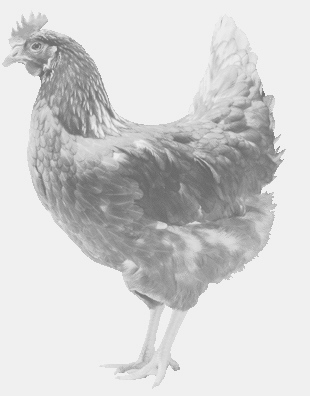  drůbežárna Vadín, www.drubezsvoboda.cz 569489358, 777989857CHOVNÉ KUŘICE  barva červená a černáStáří:    22  týdnůCena:  260,- Kč/kusÚterý 30. května 20239.55 hod. – Malé VýklekyU autobusové zastávkyMožno objednat: 569 489 358 svoboda.lucice@seznam.cz